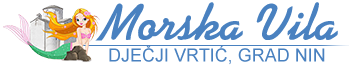 ŠIFRA DJETETA:__________________( upisuje Vrtić)Zahtjev za upis djeteta u Program predškole Dječjeg vrtića "Morska vila“ Nin u ped.godinu 2023./2024.NAPOMENA:Izjavljujem i vlastoručnim potpisom potvrđujem da su podaci navedeni u Zahtjevu i priloženoj dokumentaciji točni te ovlašćujem vrtić da iste ima pravo provjeriti, obrađivati, čuvati i koristiti u skladu sa Zakonom o zaštiti osobnih podataka i drugim važećim propisima, a u svrhu sklapanja i izvršenja ugovora o ostvarivanju odgovarajućeg programa predškolskog odgoja djeteta u vrtiću.U Ninu, _____________ 2023.                		Potpis podnositelja zahtjeva:__________________________________________________oPRILOZI ZAHTJEVU: Popunjen i potpisan Zahtjev za upis djeteta u Program predškolePresliku domovnice ili rodnog lista djetetaPresliku uvjerenja o prebivalištu djeteta, ne starije od mjesec danaPreslike osobnih iskaznica ili uvjerenje o prebivalištu (ne starije od mjesec dana oba roditelja/samohranog roditelja)Potvrdu nadležne ustanove za djecu s teškoćama u razvojuLiječnička potvrda o sistematskom pregledu djetetaPOGRAM PREDŠKOLE JE KRAĆI PROGRAM ZA DJECU KOJA NISU UKLJUČENA U REDOVNI VRTIĆKI PROGRAM (150 do 250 sati godišnje)!PRIVOLA/SUGLASNOST ZA OBJAVU OSOBNIH PODATAKASvojim potpisom dajem izjavu/privolu da Dječji vrtić «Morska vila» Nin ima pravo provjeravati, obrađivati, čuvati i koristiti  se osobnim podacima koji se nalaze u Prijavi za upis djeteta u Dječji vrtić «Morska vila» Nin, u svrhu  utvrđivanja bodovne liste upisane i neupisane djece, te njenog objavljivanja na oglasnoj ploči i web stranici Dječjeg vrtića «Morska vila» Nin, a u skladu s Pravilnikom o upisu djece i ostvarivanju prava i obveza korisnika usluga u Dječjem vrtiću «Morska vila» Nin.Izjava/Privola se daje dobrovoljno i u svakom trenutku može se povući.Privola za prikupljanje i obradu osobnih podataka je uvjet za obradu osobnih podataka i  koristiti će se  u postupku elektronske obrade podataka pri utvrđivanju bodovne liste upisa djece u dječji vrtić «Morska vila» Nin. Svi navedeni podaci čuvati će se prema Pravilniku o zaštiti i obradi arhivskog i registraturnog gradiva i popisu arhivskog gradiva Dječjeg vrtića «Morska vila» Nin.Molimo upisati sve tražene podatke čitko tiskanim slovima!      Prezime i ime djeteta : ______________________________________ Godina rođenja djeteta: _____________________________________ U Ninu, ________________ 2023. godine__________________________________________________________(ime i prezime roditelja/skrbnika, potpis)__________________________________________________________    (ime i prezime roditelja/skrbnika, potpis)DJEČJI VRTIĆ „MORSKA VILA“ NINUlica dr. Franje Tuđmana 5, 23232 Nin web: www.vrtic-morska-vila.hre-mail: morskavila@optinet.hrtel/fax: 023/ 264-196OIB: 52231121132 Žiro račun: HR2402006-1100081070IME I PREZIME DJETETA:      Datum i mjesto rođenja:      OIB:      Adresa:      Fiksni tel.      Dijete je zdravstveno osigurano       preko:         Majke                                            Oca      Broj osigurane osobe:      Ime liječnika djeteta:IME I PREZIME MAJKEOIB:Broj mobitela/e-mail adresa:                                                      /Zanimanje i stručna sprema:Zaposlena u:Adresa poslodavca:                                                                     Tel.Radno vrijeme:od ______________  do ______________IME I PREZIME OCAOIB:Broj mobitela/e-mail adresa:                                                      /Zanimanje i stručna sprema:Zaposlen u:Adresa poslodavca:                                                                 Tel.Radno vrijeme:od ______________  do ______________Imena i godina rođenja ostale djece 1.______________________   god.rođ. ____________ 2._____________________     god. rođ.____________3.______________________   god.rođ._____________4. ______________________  god.rođ. __________Razvojni status djeteta: uredna razvojna linija dijete s teškoćama u razvoju:              1. Dijagnostički postupak za utvrđivanje teškoća:                     - vještačenje stručnog povjerenstva socijalne                      skrbi ( _______ godine)                      - nalaz i mišljenje specijalizirane                       Ustanove __________________________________                      - nalaz i mišljenje ostalih stručnjaka                       __________________________________________2. Rehabilitacijski postupak:                       - dijete nije u tretmanu                      - dijete je u tretmanu _________________________Je li dijete redovito cijepljeno?DA               NE7. Ima li dijete neku kroničnu bolest:febrilne konvulzijealergijebolesti dišnog sustavabolesti mokraćnog sustavasrčani problemioštećenje vida/sluhatjelesni invaliditetostalo:_____________________________________________